APPLICATION FOR ADMISSION TO NURSERYPlease complete the details below and return the completed form to the school office, together with your child’s full birth certificate (one with parent’s name on it) and proof of address.  You may submit a passport if you do not have your child’s birth certificate.  Your child’s name will not be added to the waiting list until we have received proof of date of birth and address.I wish to apply for a place at Uplands Infant School for my above named child.	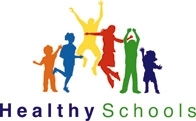 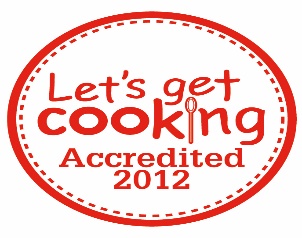 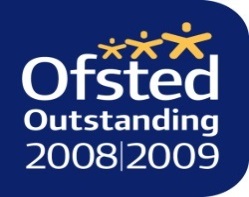 Signed: ………………………………..  Parent/ Carer              Date: ………………	Child’s full name:Date of birth:Gender:Home address:Post code:Home Telephone number:Mobile number:Email address:Full name of person applying:Relationship to child:Siblings at school:Preference: AM or PM. (As there is a high demand for am places this is not always guaranteed).Session TimesAM = 8.45 - 11.45              PM = 12.15 – 3.15             